26 июня 1922 года третья сессия ЦИК Белорусской ССР с целью осуществления надзора за соблюдением законов и в интересах борьбы с преступностью приняла Положение о прокурорском надзоре и учредила в составе Народного Комиссариата Юстиции Государственную прокуратуру. В компетенцию прокуратуры входило осуществление от имени государства надзора за законностью действий государственных учреждений, общественных и частных организаций и граждан. Надзор осуществлялся путем опротестования противоречащих закону постановлений, возбуждения уголовного преследования, проверки законности действий органов следствия, дознания и органов ГПУ. На прокуратуру возлагался надзор за законностью и обоснованностью решений судов и за соблюдением законности в местах лишения свободы. Прокуратура Республики Беларусь – единая и централизованная система органов, осуществляющих от имени государства надзор за точным и единообразным исполнением нормативных правовых актов на территории Республики Беларусь, а также выполняющих иные функции, установленные законодательными актами. В настоящее время систему органов прокуратуры составляют Генеральная прокуратура, прокуратуры областей, города Минска, прокуратуры районов, районов в городах, городов, межрайонные и приравненные к ним транспортные прокуратуры, а также иные государственные организации, созданные в системе органов прокуратуры по решению Президента Республики Беларусь. Нынешнее поколение прокурорских работников хранит прокурорские традиции, обеспечивает выполнение поставленных Главой государства и Генеральным прокурором Республики Беларусь задач по укреплению законности и правопорядка. Прокуратура Оршанского района обеспечивает надзор за точным и единообразным исполнением нормативных правовых актов на территории Оршанского региона. «Деятельность прокуратуры района осуществляется во взаимодействии с органами местной власти и управления, иными правоохранительными органами. Результаты координирующей роли прокуратуры Оршанского района свидетельствуют, что в регионе обеспечено соблюдение законности и правопорядка. За последний год коллектив прокуратуры района значительно обновился. Вместе с тем костяк по-прежнему состоит из опытных сотрудников, которые делятся своими знаниями и умениями, направленными на выполнение поставленных задач, с молодыми работниками» - отметил заместитель прокурора Оршанского района Сергей Маленков.Накануне профессионального праздника – Дня работников прокуратуры, особые слова благодарности Сергей Маленков высказал ветеранам органов прокуратуры, ведь без преемственности поколений нет развития и, пожелал коллегам крепкого здоровья, профессиональных успехов, семейного благополучия, мира и добра!      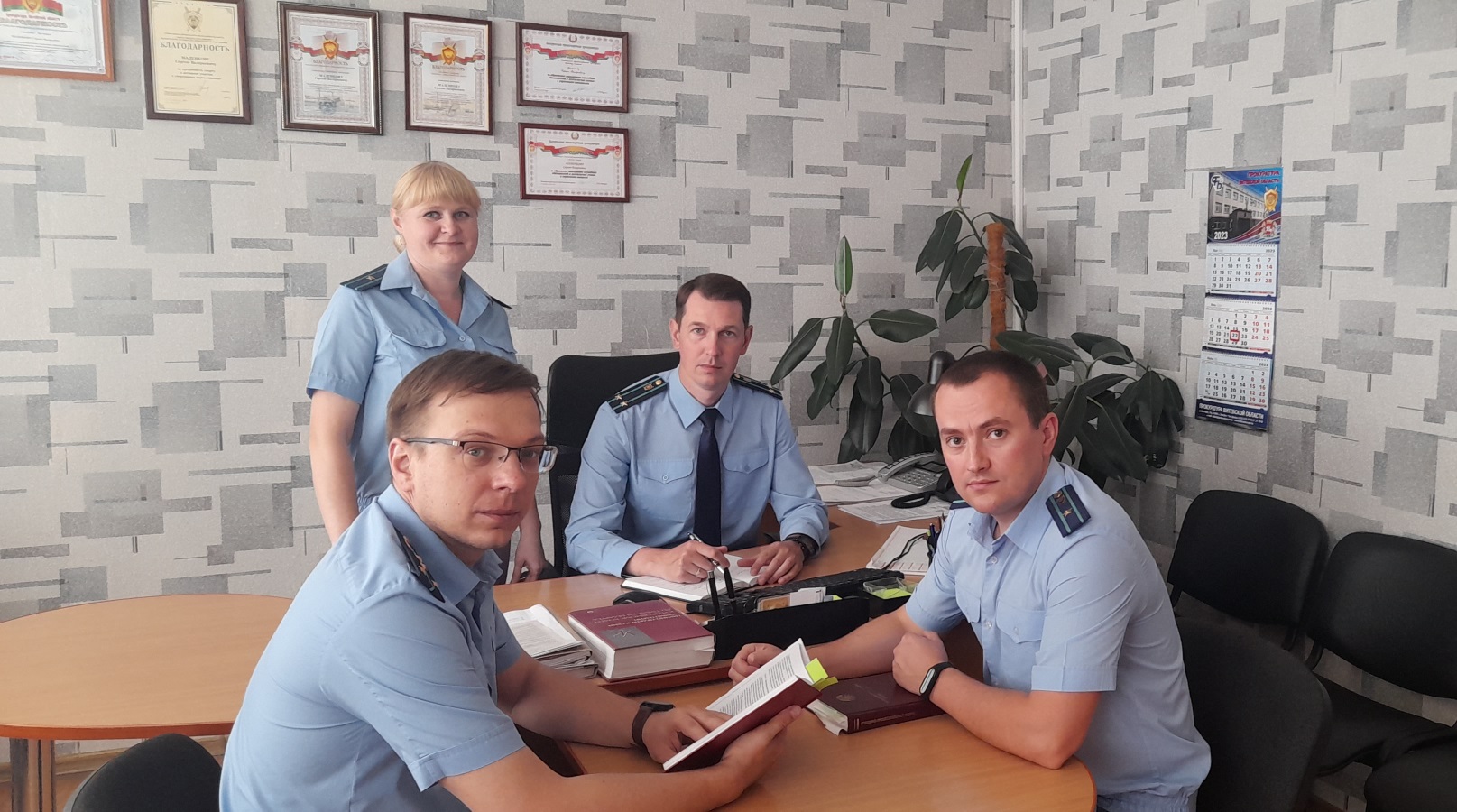 